                  Hidden Gems of Mishawaka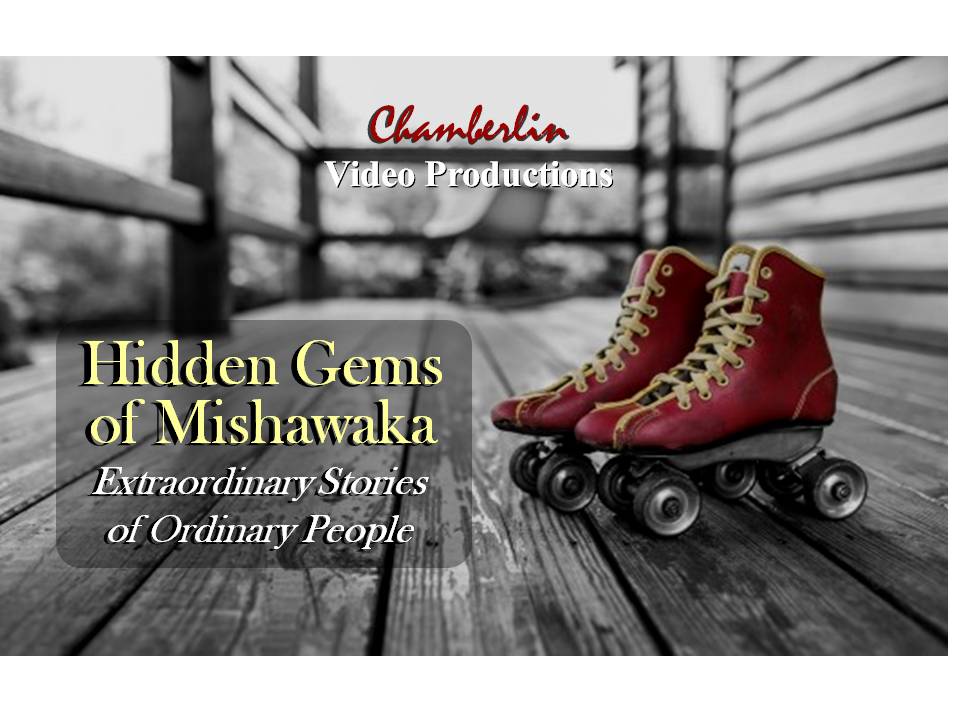           Extraordinary Stories of Ordinary People          NOMINATION FORM            Return this form by mail to this address:         Chamberlin Video Productions                 509 Miami Club Court                 Mishawaka, IN  46544Please PRINT NEATLY (or TYPE)Your NameYour E-MailYour Phone (with Area Code)      (                  )                      Name of NOMINEE Your Relationship to Nominee (Circle One)	Relative	Friend		Work-Related		Other Is Nominee Living or Deceased? (Circle One)	Living		DeceasedBriefly explain why your nominee would be an interesting subject for this film.